BLOODY LAKEPréparation au shaker :7 cl de jus d’orange7 cl de jus d’ananas3 cl citron jaune1 cl de sirop de grenadineDéco : Orange ou ananasType de verre : Tulipe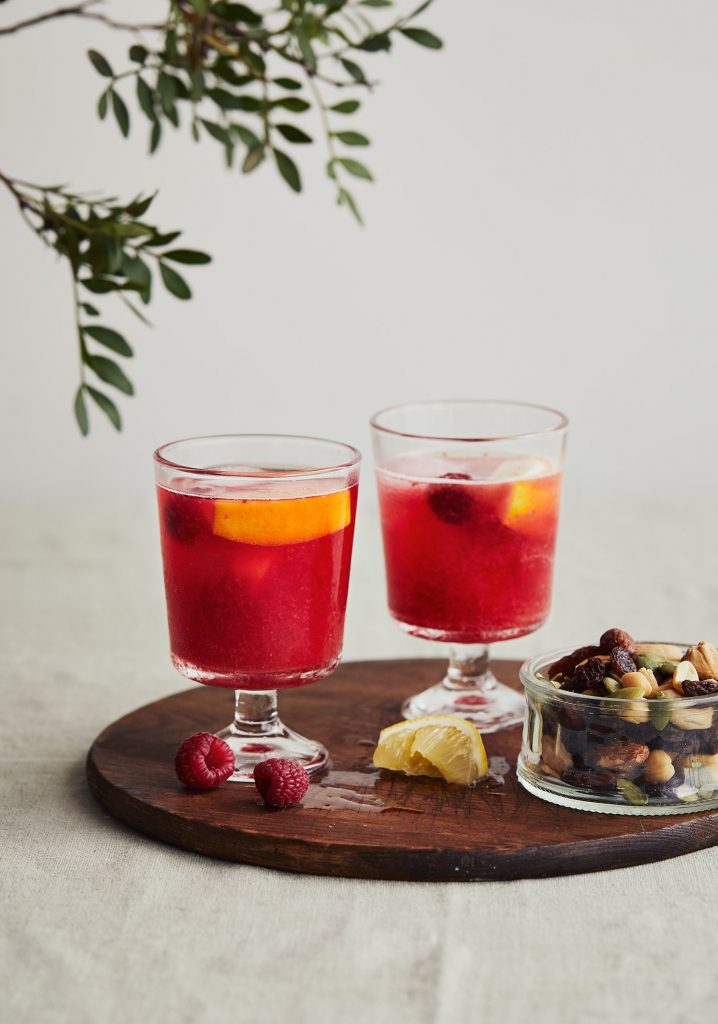 